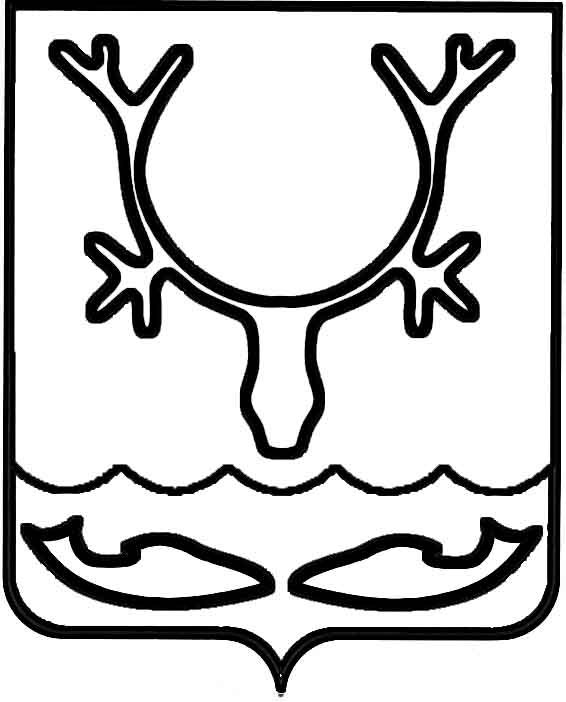 Администрация муниципального образования
"Городской округ "Город Нарьян-Мар"ПОСТАНОВЛЕНИЕВ целях приведения нормативного правового акта Администрации муниципального образования "Городской округ "Город Нарьян-Мар" 
в соответствие с действующим законодательством Российской Федерации Администрация муниципального образования "Городской округ "Город Нарьян-Мар"П О С Т А Н О В Л Я Е Т:1. Внести в Положение об условиях и размерах оплаты труда работников муниципальных учреждений, утвержденное постановлением Администрации 
МО "Городской округ "Город Нарьян-Мар" от 22.06.2016 № 726 (далее – Положение), следующие изменения:1.1. В пункте 1.1. Положения слова "постановлением Администрации Ненецкого автономного округа от 11.08.2016 № 260-п "О совершенствовании систем оплаты труда работников государственных учреждений Ненецкого автономного округа," исключить.1.2. Положение дополнить пунктом 1.3.1 следующего содержания: "1.3.1. В штатном расписании могут предусматриваться двойные наименования должностей работников в случае, если:лицо, замещающее должность начальника (заместителя начальника), специалиста структурного подразделения, является главным бухгалтером;заместитель начальника структурного подразделения возглавляет входящее 
в его состав иное структурное подразделение.Правовое положение (в том числе оплата труда) работников с двойным наименованием, определяется по первому наименованию должности.".1.3. Приложение 2 к Положению изложить в новой редакции согласно Приложению 1, к настоящему постановлению.2. Настоящее постановление вступает в силу после его официального опубликования.Приложение 1к постановлению Администрации МО"Городской округ "Город Нарьян-Мар"от 22.10.2020 № 739"Приложение № 2к Положению об условиях и размерах оплатытруда работников муниципальных учрежденийРазмерыдолжностных окладов (ставок) по профессиональнымквалификационным группам общеотраслевых должностейруководителей, специалистов, служащих<*> За исключением случаев, когда должность с наименованием "главный" является составной частью должности руководителя или заместителя руководителя организации либо исполнение функций по должности специалиста с наименованием "главный" возлагается на руководителя или заместителя руководителя организации.".22.10.2020№739О внесении изменений Положение 
об условиях и размерах оплаты труда работников муниципальных учреждений, утвержденное постановлением Администрации МО "Городской округ "Город Нарьян-Мар" 
от 22.06.2016 № 726 Глава города Нарьян-Мара О.О. Белак№ п/пНаименование должностиМаксимальные размеры должностных окладов1231Профессиональная квалификационная группа "Общеотраслевые должности служащих первого уровня"1.1.1 квалификационный уровень1.1.1.Архивариус, делопроизводитель, экспедитор, экспедитор по перевозке грузов, комендант, секретарь, табельщик, учетчик и т.д.8 336,001.2.2 квалификационный уровень1.2.1.Должности служащих первого квалификационного уровня, по которым может устанавливаться производное должностное наименование "старший"8 670,002Профессиональная квалификационная группа "Общеотраслевые должности служащих второго уровня"2.1.1 квалификационный уровень2.1.1.Администратор, диспетчер, инспектор по кадрам, секретарь руководителя, техник по учету и т.д.9 378,002.2.2 квалификационный уровень2.2.1.Заведующий хозяйством, заведующий складом, заведующий архивом и т.д. Должности служащих первого квалификационного уровня, по которым устанавливается производное должностное наименование "старший". Должности служащих первого квалификационного уровня, по которым устанавливается II внутридолжностная категория9 847,002.3.3 квалификационный уровень2.3.1.Должности служащих первого квалификационного уровня, по которым устанавливается I внутридолжностная категория; смотритель кладбища и т.д.10 316,002.4.4 квалификационный уровень2.4.1.Механик; мастер участка (цеха) (включая старшего), механик, начальник автоколонны и т.д. Должности служащих первого квалификационного уровня, по которым может устанавливаться производное должностное наименование "ведущий"10 504,002.5.5 квалификационный уровень2.5.1.Начальник гаража; начальник (заведующий) мастерской; начальник ремонтного цеха; начальник смены (участка); начальник цеха (участка) и т.д.11 160,003Профессиональная квалификационная группа "Общеотраслевые должности служащих третьего уровня"3.1.1 квалификационный уровень3.1.1.Специалист по связям с общественностью и т.д.14 589,003.1.2.Бухгалтер, инженер всех наименований, экономист всех наименований, специалист по размещению заказа, специалист по охране труда и т.д.15 027,003.1.3.Юрисконсульт, энергетик, системный администратор, специалист по кадрам, эксперт дорожного хозяйства т.д.16 340,003.2.2 квалификационный уровень3.2.1.Должности служащих первого квалификационного уровня, по которым может устанавливаться II внутридолжностная категория16 632,003.3.3 квалификационный уровень3.3.1.Должности служащих первого квалификационного уровня, по которым может устанавливаться I внутридолжностная категория17 070,003.4.4 квалификационный уровень3.4.1.Должности служащих первого квалификационного уровня, по которым может устанавливаться производное должностное наименование "ведущий"18 237,003.5.5 квалификационный уровень3.5.1.Главные специалисты: в отделах, мастерских; заместитель главного бухгалтера, заместители начальников отделов и т.д.19 696,004Профессиональная квалификационная группа "Общеотраслевые должности служащих четвертого уровня"4.1.1 квалификационный уровень4.1.1.Начальник отдела, руководитель группы и т.д.21 1224.1.2Заместитель начальника управления22 1794.2.2 квалификационный уровень4.2.1.Главный <*> (механик, сварщик, специалист по защите информации и т.д.)22 1794.2.2.Начальник управления  26 191